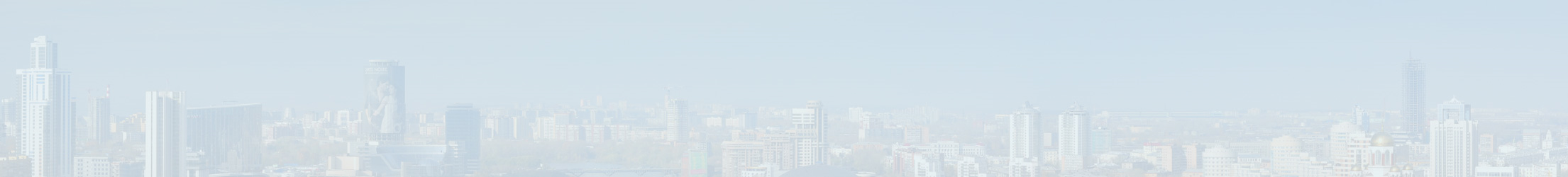 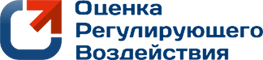 ОглавлениеВведение	3Глава 1. Нормативное, методическое, организационное и техническое обеспечение проведения оценки регулирующего воздействия проектов нормативных правовых актов Свердловской области и экспертизы нормативных правовых актов Свердловской области	4§ 1. Нормативная база проведения ОРВ и экспертизы НПА	4§ 2. Информационно-техническое сопровождение ОРВ и экспертизы НПА	6§ 3. Обучение в рамках ОРВ и экспертизы НПА	7§ 4. Организационное сопровождение проведения публичных консультаций и привлечение предпринимательского сообщества	7Глава 2. Результаты проведения оценки регулирующего воздействия проектов нормативных правовых актов Свердловской области	9§ 1. Общие итоги проведения ОРВ	9§ 2. Результаты публичных консультаций в рамках ОРВ	11§ 3. Эффективность проведения ОРВ	12Глава 3. Результаты проведения экспертизы нормативных правовых актов Свердловской области	14Глава 4. Координационный совет по оценке регулирующего воздействия	15Глава 5. Развитие института оценки регулирующего воздействия в Свердловской области на муниципальном уровне	16Глава 6. Направления развития института оценки регулирующего воздействия в Свердловской области в 2017 году	21ВведениеОценка регулирующего воздействия (далее - ОРВ) проектов нормативных правовых актов и экспертиза нормативных правовых актов (далее – НПА) – систематическое использование органами власти при формировании государственной политики специальных аналитических процедур, направленных на выявление и оценку возможных выгод, издержек и эффектов от нового или существующего государственного регулирования. Целью ОРВ является повышение качества государственного регулирования, обеспечение возможности учета мнений различных групп и установления баланса интересов как на стадии подготовки проекта нормативного правового акта, так и на стадии экспертизы действующего государственного регулирования.Становление института ОРВ в Свердловской области началось с 2011 года, когда регион стал «пилотным» по участию в оценке регулирующего воздействия проектов федеральных правовых актов. В сентябре 2012 года Правительством Свердловской области подписано соглашение о сотрудничестве с Минэкономразвития России при проведении оценки регулирующего воздействия, целью которого является взаимодействие по вопросам, связанным с созданием и развитием в Свердловской области института оценки регулирующего воздействия.Официально на региональном уровне оценка регулирующего воздействия проектов и экспертизы нормативных правовых актов Правительства и исполнительных органов государственной власти Свердловской области внедрена с 1 января 2013 года. 14 июля 2014 года принят Закон Свердловской области № 74-ОЗ «Об оценке регулирующего воздействия проектов нормативных правовых актов Свердловской области и проектов муниципальных нормативных правовых актов и экспертизе нормативных правовых актов Свердловской области и муниципальных нормативных правовых актов», которым устанавливаются основные нормы и правила проведения процедуры ОРВ в Свердловской области.В рейтинге качества осуществления ОРВ и экспертизы в субъектах Российской Федерации за 2016 год, проводимом Минэкономразвития России, Свердловская область, как и в 2015 году находится в группе «Высший уровень». По итогам 2016 года региону удалось усилить свои позиции на 11 пунктов и занять 7 место рейтинга. Глава 1. Нормативное, методическое, организационное и техническое обеспечение проведения оценки регулирующего воздействия проектов нормативных правовых актов Свердловской области и экспертизы нормативных правовых актов Свердловской области§ 1. Нормативная база проведения ОРВ и экспертизы НПАНеобходимость проведения ОРВ закреплена в Законе Свердловской области от 10 марта 1999 года № 4-ОЗ «О правовых актах в Свердловской области».Вопросы проведения ОРВ проектов и экспертизы нормативных правовых актов Свердловской области и муниципальных нормативных правовых актов, затрагивающих предпринимательскую деятельность урегулированы Законом Свердловской области от 14 июля 2014 г. № 74-ОЗ «Об оценке регулирующего воздействия проектов нормативных правовых актов Свердловской области и проектов муниципальных нормативных правовых актов и экспертизе нормативных правовых актов Свердловской области и муниципальных нормативных правовых актов».Порядок проведения ОРВ и экспертизы на областном уровне установлен постановлением Правительства Свердловской области от 26.11.2014 № 1051-ПП «О проведении оценки регулирующего воздействия проектов нормативных правовых актов Свердловской области и экспертизы нормативных правовых актов Свердловской области» (далее – постановление № 1051-ПП).В Свердловской области выбрана смешанная модель проведения ОРВ. По проектам актов Правительства Свердловской области и исполнительных органов государственной власти Свердловской области оценка проводится самим разработчиком, по иным актам разработчики направляют проект акта с сопроводительными документами в профильный исполнительный орган государственной власти Свердловской области для получения заключения об ОРВ. На Уполномоченный орган – Министерство экономики Свердловской области возложен контроль за соблюдением установленных требований и качеством проведения оценки с правом отказа в публикации документов на официальном интернет-портале «Оценка регулирующего воздействия в Свердловской области» (http://regulation.midural.ru). Организация проведения экспертизы нормативных правовых актов Свердловской области закреплена за Уполномоченным органом.Регулярное взаимодействие с общественными организациями осуществляется на основе заключенных соглашений о взаимодействии между Министерством экономики Свердловской области и организациями при проведении ОРВ (приказ Министерства экономики Свердловской области от 03.02.2017 № 10 «О внесении изменений в типовое соглашение о взаимодействии при проведении оценки регулирующего воздействия, утверждённое приказом Министерства экономики Свердловской области от 06.09.2012 № 78»).В целях совершенствования нормативной правовой базы Свердловской области в области ОРВ проектов и экспертизы действующих нормативных правовых актов и повышения качества ОРВ приказом Министерства экономики Свердловской области от 30.03.2016 № 24 организована Рабочая группа по подготовке предложений о внесении изменений в нормативные правовые акты Свердловской области, регулирующие проведение процедуры оценки регулирующего воздействия проектов и экспертизы действующих нормативных правовых актов (далее – Рабочая группа).В первом полугодии 2017 года в целях совершенствования механизмов проведения ОРВ и экспертизы в Свердловской области:1) приказом Министерства экономики от 20.02.2017 № 18 утверждена Методика оценки стандартных издержек субъектов предпринимательской и иной экономической деятельности, возникающих в связи с исполнением требований регулирования. В методике содержится рекомендуемый порядок монетарной оценки расходов субъектов предпринимательской деятельности, связанных с необходимостью соблюдения устанавливаемых норм регулирования. Применение методики закреплено в Методических рекомендациях по составлению уведомления о проведении публичных консультаций и заключения об оценке регулирующего воздействия.Кроме этого, данным приказом актуализированы типовые формы уведомления о проведении публичных консультаций, заключения об оценке регулирующего воздействия и Методические рекомендации по их составлению, а также Методические рекомендации по проведению публичных консультаций. В частности, обновлен порядок проведения согласительных совещаний, сроки проведения процедур переведены в рабочие дни, внесены уточнения в формулировки методики и другие изменения; 2) внесены изменения в приказ Министерства экономики Свердловской области от 24.12.2014 № 135 «Об утверждении формы заключения о результатах экспертизы нормативного правового акта Свердловской области и Методических рекомендаций по его составлению». В соответствии с приказом при проведении экспертизы закреплено применение Методики оценки стандартных издержек субъектов предпринимательской и иной экономической деятельности, возникающих в связи с исполнением требований регулирования, сроки проведения процедур переведены в рабочие дни, внесены уточнения в процесс взаимодействия уполномоченного и профильного органа;3) приказом Министерства экономики от 27.02.2017 № 20 утверждена Методика формирования рейтинга качества осуществления оценки регулирующего воздействия и экспертизы в муниципальных образованиях, расположенных на территории Свердловской области. Методика позволит проводить анализ текущего состояния и динамики развития оценки регулирующего воздействия в муниципальных образованиях Свердловской области;4) приказом Министерства экономики Свердловской области от 03.02.2017 № 10 «О внесении изменений в типовое соглашение о взаимодействии 
при проведении оценки регулирующего воздействия, утверждённое приказом Министерства экономики Свердловской области от 06.09.2012 № 78» типовая форма соглашения была актуализирована. Практика взаимодействия с бизнес-сообществом в сфере ОРВ выявила ситуации несогласованности позиций экспертов от организации: экспертов – направляющих свои замечания и предложения по проекту акта, и экспертов, участвующих в согласительных совещаниях от данной организации. Одним из ключевых изменений в новой редакции соглашения является положение о необходимости подписания замечаний и предложений, направленных в рамках публичных консультаций, руководителем организации, его заместителем или специально уполномоченным представителем и положение о личном участии в согласительных совещаниях представителей организации, направивших соответствующие предложения.§ 2. Информационно-техническое сопровождение ОРВ и экспертизы НПАВ Свердловской области действуют два ключевых Интернет-ресурса в области ОРВ. Официальным Интернет-ресурсом для проведения публичных консультаций определен интернет-портал «Оценка регулирующего воздействия в Свердловской области» – http://regulation.midural.ru (далее – официальный сайт). Портал функционирует с сентября 2016 года и предназначен для проведения процедуры ОРВ проектов, а также экспертизы действующих нормативных правовых актов Свердловской области. С июня 2017 года на портале реализована возможность размещения муниципальных проектов нормативных правовых актов, что позволяет экспертам участвовать в публичных консультациях на единой централизованной площадке.Официальный сайт разработан на базе федерального портала regulation.gov.ru, интегрирован с ним, а также с аналогичными порталами ОРВ других субъектов Российской Федерации.Интернет-портал позволяет осуществлять публикацию всех материалов в онлайн-режиме, что сокращает временные затраты всех участников при проведении ОРВ, кроме того, все замечания и предложения участников публичных консультаций автоматически отображаются на ресурсе, что обеспечивает прозрачность проведения ОРВ.Любой посетитель портала может принять участие в обсуждении проекта нормативно правового акта, размещаемого ведомствами, и направлять в удобной для него форме (электронной или письменной) предложения по его улучшению. При этом на портале можно ознакомиться с паспортом проекта акта, в котором отражается ход работы над проектом, отзывы и предложения участников общественного обсуждения, позиции ведомства-разработчика.Вторым Интернет-ресурсом, посвященным тематике ОРВ, является сайт «Административная реформа в Свердловской области» – ar.gov66.ru. На сайте публикуются информационные и методические материалы, относящиеся к сфере ОРВ, сведения о деятельности коллегиальных органов по вопросам ОРВ, отчеты о проведении ОРВ в Свердловской области, анонсы мероприятий, обзоры интересных и важных событий из области ОРВ. В разделе сайта «Органам власти» подробно представлена информация по порядку проведения ОРВ, доступны для скачивания и ознакомления нормативные правовые акты в сфере ОРВ, а также типовые шаблоны документов по ОРВ.В разделе «Оценка регулирующего воздействия по проектам НПА и экспертиза НПА муниципальных образований, расположенных на территории Свердловской области» размещены нормативные документы федерального и регионального уровня об ОРВ на муниципальном уровне, а также методические материалы для органов местного самоуправления.Кроме того, в связи с внедрением процедуры ОРВ в муниципальных районах и городских округах на сайте «Административная реформа в Свердловской области» создан модуль, в котором размещается муниципальная нормативная база по вопросам ОРВ и экспертизы муниципальных нормативных правовых актов, а также информация по публичным консультациям проектов муниципальных нормативных правовых актов и т.д.§ 3. Обучение в рамках ОРВ и экспертизы НПАВ целях обучения специалистов органов власти по вопросам ОРВ в 2017 году были организованы и проведены следующие мероприятия:– в январе и феврале Министерством экономики Свердловской области проведены выездные обучающие совещания по вопросу внедрения процедуры ОРВ в муниципальных образованиях. Мероприятия прошли на базе управленческих округов Свердловской области;– представители Министерства экономики Свердловской области приняли участие в Межрегиональном круглом столе «Развитие оценки регулирующего воздействия в муниципальных образованиях».	§ 4. Организационное сопровождение проведения публичных консультаций и привлечение предпринимательского сообществаВажнейшим элементом ОРВ являются публичные консультации. Они предполагают получение обратной связи от субъектов предпринимательской деятельности и иных заинтересованных лиц по предлагаемым инициативам в целях более точного определения рисков возникновения негативных эффектов от регулирования, а также расчета «издержек соблюдения», которые дополнительно возникнут у указанных субъектов в связи с введением нового регулирования. Публичные консультации проводятся на официальном сайте для проведения ОРВ.Порядок проведения публичных консультаций по проектам актов утвержден постановлением Правительства Свердловской области от 26 ноября 2014 года № 1051-ПП «О проведении оценки регулирующего воздействия проектов нормативных правовых актов Свердловской области и экспертизы нормативных правовых актов Свердловской области», Методические рекомендации по проведению публичных консультаций утверждены приказом Министерства экономики Свердловской области от 20.02.2017 года № 18.Сотрудничество с организациями по вопросам проведения ОРВ реализовано путем подписания соглашения о взаимодействии, типовая форма которого утверждена приказом Министерства экономики Свердловской области от 03.02.2017 № 10.Соглашения о сотрудничестве заключены с:-	Свердловским областным отделением Общероссийской общественной организации малого и среднего предпринимательства «Опора России»;-	Свердловским региональным отделением Общероссийской общественной организации Деловая Россия;-	Уральской Торгово-промышленной палатой;-	Свердловским Союзом промышленников и предпринимателей;-	Уполномоченным по защите прав предпринимателей в Свердловской области;-	НП «Ассоциация развития дорожного сервиса Свердловской области»;-	Союзом автотранспортных предпринимателей;-	Институтом экономики УрО РАН;-	Свердловской региональной Ассоциацией выпускников Президентской программы;-	ОАО «Пивоваренной компанией Балтика» (по вопросам регулирования алкогольного рынка).Для повышения удобства участия предпринимателей в публичных обсуждениях Министерством экономики Свердловской области предоставлена возможность всем желающим оформить подписку на получение уведомлений на электронную почту о начале и завершении проведения публичных консультаций. При направлении уведомлений указывается ссылка на место проведения консультаций, прилагаются вынесенные на обсуждение документы, указываются сроки консультаций и адрес для направления предложений.Кроме того, в рассылку включается краткое содержание проекта акта, проходящего оценку регулирующего воздействия, что позволяет участникам публичных консультаций оперативно выявлять интересующие их проекты.В целях дальнейшего повышения доверия участников публичных консультаций к институту ОРВ в практику внедрен механизм согласительных совещаний. Такие совещания проводятся в случае отклонения разработчиком проекта акта обоснованных замечаний и предложений, поступивших в ходе публичных консультаций. Итогом согласительных совещаний является протокол, в котором отражены все обсуждаемые разногласия и принятые по ним решения. Протокол должен быть согласован всеми участниками такого совещания, в отсутствии протокола процедура ОРВ считается незавершенной. В первом полугодии 2017 года проведено 12 согласительных совещаний.Глава 2. Результаты проведения оценки регулирующего воздействия проектов нормативных правовых актов Свердловской области§ 1. Общие итоги проведения ОРВ В первом полугодии 2017 года ОРВ проведена по 69 проектам НПА, затрагивающим осуществление предпринимательской и инвестиционной деятельности.Структура проектов актов, прошедших в 2016 году процедуру ОРВ, выглядит следующим образом (диаграмма 1):– 1 проект Указа Губернатора Свердловской области;– 2 проекта Закона Свердловской области;– 41 проект постановления Правительства Свердловской области;– 25 ведомственных проекта НПА.                                       				                  Диаграмма 1.Органами   исполнительной власти Свердловской области, которые разработали наибольшее количество проектов НПА, подлежащих ОРВ, являются: Министерство агропромышленного комплекса и продовольствия Свердловской области, Министерство энергетики и жилищно-коммунального хозяйства свердловской области, Департамент государственного жилищного и строительного надзора.Статистика проведения ОРВ исполнительными органами государственной власти Свердловской области представлены на диаграмме 2.Диаграмма 2.По итогам проведения ОРВ в первом полугодии 2017 года профильными органами в ряде случаев допускались нарушения при проведении отдельных процедур ОРВ в соответствии с Порядком проведения публичных консультаций, утвержденным постановлением Правительства Свердловской области от 26.11.2014 № 1051-ПП, а именно: 1) нарушение сроков размещения сводки предложений по результатам проведения публичных консультаций.  После окончания публичных консультаций сводка предложений должна размещаться на официальном сайте не позднее 10 рабочих дней. Данный срок был нарушен по 2 проектам актов, подготовленным Министерством агропромышленного комплекса и продовольствия Свердловской области;2) еще одна норма, по которой было допущено нарушение, касается включения всех предложений, поступивших в ходе публичных консультаций, в сводку предложений. По одному из проектов акта Министерства по управлению государственным имуществом Свердловской области поступившие предложения были включены в сводку не в полном объеме. В последствии нарушение было устранено.§ 2. Результаты публичных консультаций в рамках ОРВ В первом полугодии 2017 года ОРВ проведена по 69 проектам нормативных правовых актов. Эксперты в сфере ОРВ приняли участие в разработке 48 проектов актов. по которым направили 312 предложений, из которых 54 мнения о поддержке актов и 258 предложений по доработке.   Учтено в полном объеме 89 предложений, 35 - учтено частично, 134 - отклонено с приведением соответствующего обоснования. По 3 проектам актов процедуры ОРВ находятся в процессе завершения.Таблица 1. Активность организаций, заключивших соглашение о сотрудничестве, по участию в публичных консультациях в рамках ОРВ проектов нормативных правовых актов Свердловской областиВ рамках публичных консультаций принимали участие следующие органы, рабочие группы и организации, помимо заключивших соглашения о сотрудничестве: Администрации городов Екатеринбург, Нижний Тагил, Богданович, Верхняя Пышма, Сысертского, Полевского, Березовского, Новоуральского, Качканарского, Режевского городских округов, городского округа Сухой Лог,  городского округа «Город Лесной».  Свердловский областной союз потребительских обществ;Региональное отделение общественной организации политическая партия «Возрождение аграрной России» в Свердловской области;ИП Шляпников А.Э.§ 3. Эффективность проведения ОРВ Среди проектов актов, вызвавших наибольший интерес со стороны предпринимательского сообщества, можно отметить следующие. Проект Министерства агропромышленного комплекса и продовольствия Свердловской области «Об утверждении Порядка разработки и утверждения схем размещения нестационарных торговых объектов на территориях муниципальных образований в Свердловской области».Обсуждение проекта в рамках процедуры ОРВ началось еще в 2016 году. В июне 2016 года по проекту постановления началась предварительная оценка регулирующего воздействия, по результатам которой разработчиком принято решение о дальнейшей разработке проекта. По результатам публичных консультаций разработчиком получены предложения, в том числе от органов местного самоуправления с указанием новых формулировок основных положений проекта.Направленные предложения требовали внесения значительных изменений в проект акта.  В связи с чем, разработчиком было принято решение о приостановлении процедур ОРВ для подготовки новой редакции проекта и анализа поступивших предложений.Повторная оценка проекта акта стартовала в ноябре 2016 года. Подготовленный проект полностью пересматривал существующую систему взаимоотношений в сфере регулирования. Для подготовки проекта разработчиком была детально проанализирована структура розничной сети в Свердловской области. Например, отмечается, что   Свердловская область насчитывает 26210 объектов торговли. Из общего количества объектов 20480 единиц составляют магазины (78%), 5302 - павильоны и киоски (20%), 428 - торговых центров и комплексов (2%). Доля павильонов и киосков в структуре розничной торговой сети области - 20 процентов. С учетом палаток, лотков, трейлеров на территории области работают порядка 7,3 тыс. нестационарных объектов торговли, из них 55% реализуют продовольственные товары (хлеб и хлебобулочные изделия, мясную, молочную продукцию).В подготовке проекта учитывался региональный опыт в соответствующей сфере регулирования, анализ которого подробно рассмотрен в уведомлении о проведении ОРВ. Тем не менее, учитывая высокую заинтересованность бизнеса и существенность поступивших предложений, обсуждение данного проекта с представителями бизнес-сообщества проводилось в ходе нескольких встреч и трех согласительных совещаний. В совещаниях приняли участие представители общественных организаций, представляющих интересы предпринимательского сообщества, Уполномоченный по защите прав предпринимателей в Свердловской области, органы местного самоуправления. По проекту акта было собрано 96 предложений, 34 из которых учтено, 20 учтено частично и 42 отклонено с приведением обоснования. В результате 29 апреля 2017 года было принято постановление Правительства Свердловской области «Об утверждении Порядка разработки и утверждения схем размещения нестационарных торговых объектов на территориях муниципальных образований в Свердловской области». Активная позиция участников обсуждения позволила дополнить Порядок разработки и утверждения схем размещения нестационарных торговых объектов нормами, которые не были предусмотрены в первоначальной редакции проекта акта, например:- введены основные понятия в регулировании;- определен период размещения для нестационарных торговых объектов и конкретные условия, при которых не допускается их включение в схемы размещения;- исключено ограничение по размещению нестационарных торговых объектов на тротуарах;- скорректированы сроки действия схемы размещения в зависимости от среднего периода окупаемости;- урегулированы случаи досрочного прекращения договора в случае изменения схемы размещения, путем предоставления компенсационного места;- другие существенные для сферы регулирования положения.В первом полугодии 2017 года по 1 инициативе принято решение отказаться от принятия акта в соответствии с предложениями предпринимательского сообщества, поступившими в рамках ОРВ. Данная инициатива выдвигалась в сфере трудовых отношений Департаментом по труду и занятости населения Свердловской области. Разработка проекта была связана, в том числе, со вступлением в силу Федерального закона от 28 декабря 2013 года № 421-ФЗ «О внесении изменений в отдельные законодательные акты Российской Федерации в связи с принятием Федерального закона «О специальной оценке условий труда», которым изменен порядок исчисления квоты по приему людей с ограниченными возможностями по здоровью на предприятии. Это привело к снижению суммарной численности установленной квоты в Свердловской области на 37 процентов. Для обеспечения гарантии занятости людей с ограниченными возможностями по здоровью, разработчиком планировалось привлечение к процессу квотирования работодателей с численностью работников от 35 до 100 человек. Таких предприятий в Свердловской области более 72%. По проекту акта проведена предварительная оценка регулирующего воздействия. В ходе полученных мнений сделан вывод о том, что предложенный разработчиком метод (установление дополнительной квоты на средних предприятиях) объективно не может достичь цели содействия занятости указанной категории граждан и может спровоцировать искусственное дробление бизнеса. Отмечены альтернативные варианты решения проблемы, такие как: установление налоговых льгот для всех субъектов предпринимательства, которые на добровольной основе создадут рабочие места для людей с ограниченными возможностями по здоровью, реализация мер государственной поддержки социального бизнеса, обеспечивающего занятость данной категории граждан.По итогам рассмотрения полученных предложений разработчиком принято решение об отказе в разработке проекта акта в данной редакции, что позволило избежать установления избыточного регулирования в отношении более 5000 работодателей Свердловской области.Кроме вышеперечисленных проектов можно также отметить проведение ОРВ по проекту акта «Об утверждении Перечня отдаленных или труднодоступных местностей в Свердловской области, на территориях которых организации и индивидуальные предприниматели могут осуществлять расчеты без применения контрольно-кассовой техники при условии выдачи покупателю (клиенту) по его требованию документа, подтверждающего факт осуществления расчета между организацией или индивидуальным предпринимателем и покупателем (клиентом)». Данный проект разрабатывался двумя министерствами: Министерством агропромышленного комплекса и продовольствия Свердловской области и Министерством транспорта и связи Свердловской области. Проект касался установления перечня отдаленных или труднодоступных местностей в Свердловской области, на территориях которых организации и индивидуальные предприниматели могут осуществлять расчеты без применения контрольно-кассовой техники или в режиме, не предусматривающем обязательной передачи фискальных данных при условии выдачи покупателю (клиенту) по его требованию документа, подтверждающего факт осуществления расчета.В ходе публичных обсуждений к проекту акта было направлено 11 предложений, касающихся расширения или корректировки перечня,  из которых полностью учтено 10 и частично 1 предложение.Глава 3. Результаты проведения экспертизы нормативных правовых актов Свердловской областиЗа первое полугодие 2017 года Министерством экономики Свердловской области во взаимодействии с предпринимательским сообществом и Департаментом лесного хозяйства Свердловской области проведена экспертиза следующих нормативных правовых актов:1) Указ Губернатора Свердловской области от 13.02.2015 № 67-УГ «Об утверждении Административного регламента Департамента лесного хозяйства Свердловской области по исполнению государственной функции по организации и проведению аукциона по продаже права на заключение договоров купли-продажи лесных насаждений».2) Указ Губернатора Свердловской области от 18.09.2012 № 710-УГ «Об утверждении Административного регламента Департамента лесного хозяйства Свердловской области по предоставлению государственной услуги по выдаче разрешений на выполнение работ по геологическому изучению недр на землях лесного фонда».Рассматриваемые регламенты позволяют систематизировать взаимоотношения заявителей и Департамента лесного хозяйства Свердловской области в процессе выполнения государственной функции путем закрепления и определения порядка и сроков выполнения процедур.При экспертизе регламентов была применена Методика оценки стандартных издержек, которая позволяет оценить расходы субъектов предпринимательской деятельности, связанных с необходимостью соблюдения устанавливаемых норм регулирования.  В соответствии с методикой затраты субъектов предпринимательства на участие в аукционе составили 85 840 рублей из расчета 1 160 рублей на одного участника, а в случае получения государственной услуги по выдаче разрешений по геологическому изучению недр на землях лесного фонда – 12 096 рублей из расчета 576 рублей на одного участника.По итогам проведенных в рамках экспертизы публичных консультаций, предложений по внесению изменений в административные регламенты не поступало.  Положений, вводящих избыточные обязанности, запреты и ограничения для субъектов предпринимательской и инвестиционной деятельности или способствующих их введению, а также положений, способствующих возникновению необоснованных расходов субъектов предпринимательской и инвестиционной деятельности, не выявлено.Глава 4. Координационный совет по оценке регулирующего воздействияВ 2017 году прошла реорганизация совещательного органа по определению приоритетных направлений развития, методического совершенствования и других вопросов в сфере ОРВ – Координационного совета путем объединения с Рабочей группой по мониторингу достижения на территории Свердловской области целевых показателей социально-экономического развития, установленных Указом 
Президента РФ от 07 мая 2012 года № 601 (далее – Рабочая группа). Основными вопросами, курируемыми Рабочей группой являются:– реализация мероприятий по достижению важнейших целевых показателей, установленных Указом Президента № 601;– совершенствование контрольно-надзорной деятельности в Свердловской области;– оценка регулирующего воздействия проектов и экспертиза действующих нормативных правовых актов.В состав Рабочей группы по-прежнему входят представители законодательной и исполнительной власти Свердловской области, органов местного самоуправления, бизнес-сообщества и науки.В 2017 году прошло 2 заседания объединенной Рабочей группы, в рамках которых рассматривались следующие вопросы в сфере ОРВ: – в марте было утверждено положение о Рабочей группе;– в июне  одобрены заключения о результатах экспертизы Указов Губернатора Свердловской области от 13.02.2015 № 67-УГ «Об утверждении Административного регламента Департамента лесного хозяйства Свердловской области по исполнению государственной функции по организации и проведению аукциона по продаже права на заключение договоров купли-продажи лесных насаждений» и от 18.09.2012 № 710-УГ «Об утверждении Административного регламента Департамента лесного хозяйства Свердловской области по предоставлению государственной услуги по выдаче разрешений на выполнение работ по геологическому изучению недр на землях лесного фонда».Глава 5. Развитие института оценки регулирующего воздействия в Свердловской области на муниципальном уровнеС 01 января 2016 года вступил в силу Федеральный закон от 30 декабря 2015 года № 447-ФЗ «О внесении изменений в отдельные законодательные акты Российской Федерации по вопросам оценки регулирующего воздействия проектов нормативных правовых актов и экспертизы нормативных правовых актов», в соответствии с которым определена обязанность субъекта Российской Федерации принять закон, устанавливающий перечень муниципальных районов и городских округов, в которых проведение оценки регулирующего воздействия проектов и экспертизы муниципальных нормативных правовых актов является обязательным, и определяющий критерии включения муниципальных районов и городских округов в такой перечень.Законом Свердловской области от 22 июля 2016 года № 78-ОЗ внесены изменения в Закон Свердловской области от 14 июля 2014 г. № 74-ОЗ «Об оценке регулирующего воздействия проектов нормативных правовых актов Свердловской области и проектов муниципальных нормативных правовых актов и экспертизе нормативных правовых актов Свердловской области и муниципальных нормативных правовых актов», в соответствии с которыми установлены критерии включения муниципальных районов и городских округов в перечень муниципальных образований, процедура ОРВ и экспертизы для которых проводится в обязательном порядке, а также сам перечень муниципальных образований, в который вошли 73 муниципальных образования Свердловской области помимо административного центра, для которого проведение ОРВ и экспертизы является обязательным с 1 января 2015 года.С целью получения информации о ходе реализации положений Закона в муниципальных образованиях Министерством экономики Свердловской области утверждена Методика формирования рейтинга качества осуществления оценки регулирующего воздействия и экспертизы в муниципальных образованиях, расположенных на территории Свердловской области. Методика позволяет проводить анализ текущего состояния и динамики развития оценки регулирующего воздействия в муниципальных образованиях Свердловской области.Для формирования рейтинга используется система показателей, которые объединены в блоки. Каждому показателю присваиваются баллы. По общей сумме набранных баллов осуществляется распределение в одну из групп рейтинга: неудовлетворительный, удовлетворительный, хороший и высший уровень.Результаты рейтинга качества осуществления оценки регулирующего воздействия в муниципальных образованиях Свердловской области представлены в таблице 1.                                                                                                                 Таблица 1.Итоги работы муниципальных образований за 2016 год следующие. ОРВ проектов муниципальных актов проводилась в 35 муниципальных образованиях (47% от общего числа муниципальных образований, обязанных осуществлять ОРВ). За 2016 год в Свердловской области на ОРВ было вынесено 125 проектов муниципальных нормативных правовых актов. Экспертиза муниципальных НПА в 2016 году осуществлялась в 11 муниципальных образованиях, что составляет 15% от всех муниципальных образований. В 64% (или 47 МО) муниципальных образованиях заключены соглашения о сотрудничестве при проведении ОРВ. К высшей группе качества проведения ОРВ отнесено 7 муниципальных образований (городские округа Красноуральск, Ревда, Горд Лесной и другие), к группе с хорошим проведением ОРВ отнесен 21 муниципалитет (Качканарский городской округ, Полевской городской округ, городской округ Верхняя Пышма и другие), удовлетворительным – 36, неудовлетворительным – 8.Ключевыми недостатками работы по внедрению процедуры являлись низкий уровень взаимодействия с предпринимательским сообществом и недостатки в организации процедур ОРВ в муниципальном образовании (раздел ОРВ официального сайта муниципалитета расположен в труднодоступном месте, в процессе проведения процедуры размещается не полная информация, не своевременно актуализируется нормативная база  и другие недостатки).  Итоги работы муниципальных образований за 2017 год в соответствии с методикой будут подведены в начале 2018 года.Для содействия органам местного самоуправления в вопросе взаимодействия с предпринимательским сообществом разработано Методическое руководство по организации взаимодействия органов местного самоуправления с предпринимательским сообществом в сфере ОРВ. Кроме этого Министерством экономики Свердловской области проведено совещание с представителями Свердловского регионального отделения Общероссийской общественной организации «Деловая Россия», Свердловского областного Союза промышленников и предпринимателей, Уральской торгово-промышленной палаты, Свердловского областного отделения «ОПОРА РОССИИ». Организациями подтверждена готовность заключать соглашения о сотрудничестве в сфере ОРВ с органами местного самоуправления.В июне 2017 года на платформе Интернет-портала «Оценка регулирующего воздействия в Свердловской области» введен в эксплуатацию технологический процесс по проведению процедуры ОРВ муниципальными образованиями Свердловской области, подготовлены инструкции по работе с порталом для сотрудников органов местного самоуправления. Проводятся работы по переводу процедур ОРВ с местных ресурсов муниципальных образований на единую площадку портала.С целью систематизации и тиражирования лучших практик проведения ОРВ проектов и экспертизы нормативных правовых актов Министерством экономики Свердловской области подготовлен Сборник лучших практик оценки регулирующего воздействия в Свердловской области и направлен в муниципальные образования Свердловской области. В сборнике приведены наиболее яркие примеры эффективности процедуры.Глава 6. Направления развития института оценки регулирующего воздействия в Свердловской области в 2017 годуВ 2017 году одним из основных направлений развития института ОРВ будет являться его совершенствование на муниципальном уровне. Как показал мониторинг внедрения ОРВ, проведенный в 2016 году, органам местного самоуправления следует усилить работу по ряду направлений, таким как: своевременность актуализации муниципальной нормативной базы в сфере ОРВ, взаимодействие с предпринимательским сообществом, проведение экспертизы нормативных правовых актов.Для реализации данных задач Министерством экономики Свердловской области в первом полугодии:утверждена методика формирования рейтинга качества проведения ОРВ и экспертизы в муниципальных образованиях Свердловской области;оказывается содействие и поддержка органам местного самоуправления по вопросам взаимодействия с предпринимательским сообществом. Разработан проект Методического руководства по организации взаимодействия органов местного самоуправления с предпринимательским сообществом в сфере оценки регулирующего воздействия;актуализировано типовое соглашения о взаимодействии органов местного самоуправления с предпринимательским сообществом в сфере оценки регулирующего воздействия.Кроме этого, ключевой задачей остается развитие ОРВ на уровне Свердловской области. Перспективным направлением развития можно отметить повышение уровня количественных оценок при оценке регулирования. Применение количественных оценок издержек позволит повысить результативность ОРВ и обоснованность выбора оптимального регулирования. С этой целью Министерством экономики Свердловской области внедрена методика оценки стандартных издержек. Таким образом, совершенствование ОРВ в 2017 году затронет следующие аспекты: повышение качества проводимой оценки регулирующего воздействия проектов и экспертизы нормативных правовых актов Свердловской области;усиление вовлеченности и эффективности взаимодействия с предпринимательским сообществом в процессе формирования и принятия управленческих решений;продолжение работы по популяризации, совершенствованию механизмов и повышению качества ОРВ;проведение экспертизы нормативных правовых актов Свердловской области в соответствии с утвержденным планом на 2017 год.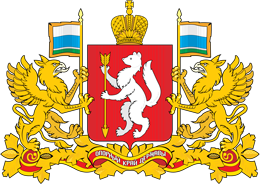 Правительство Свердловской областиМинистерство экономики Свердловской областиОтчет о проведении оценки регулирующего воздействия проектов нормативных правовых актов Свердловской области и экспертизы нормативных правовых актов Свердловской области в I полугодии 2017 годаОрганизацияРезультаты участия в публичных консультацияхСвердловский областной Союз промышленников и предпринимателейнаправлено 10 мнений о поддержке проектов актов, 6 предложений по доработке Уральская торгово-промышленная палатанаправлено 40 мнений о поддержкеСвердловское областное отделение Общероссийской общественной организации малого и среднего предпринимательства «ОПОРА РОССИИ»направлено 38 предложений по доработке Свердловское региональное отделение Общероссийской общественной организации «Деловая Россия»направлено 104 предложения по доработке Уполномоченный по защите прав предпринимателей Свердловской областинаправлено 1 предложение о поддержке и  25 предложений по доработке №Муниципальное образование Свердловской областиБаллыГруппа1городской округ Красноуральск9,5I. 
«Высший уровень»2городской округ Ревда9,5I. 
«Высший уровень»3Городской округ “город Лесной”8,5I. 
«Высший уровень»4город Нижний Тагил8,5I. 
«Высший уровень»5муниципальное образование «Город Каменск-Уральский»8,5I. 
«Высший уровень»6городской округ Карпинск8,5I. 
«Высший уровень»7Арамильский городской округ8I. 
«Высший уровень»8Качканарский городской округ7,5II. 
«Хороший уровень»9Полевской городской округ7,5II. 
«Хороший уровень»10городской округ Верхняя Пышма7,5II. 
«Хороший уровень»11Камышловский городской округ7II. 
«Хороший уровень»12городской округ Рефтинский7II. 
«Хороший уровень»13Режевской городской округ7II. 
«Хороший уровень»14Муниципальное образование поселок Уральский7II. 
«Хороший уровень»15Асбестовский городской округ7II. 
«Хороший уровень»16Новоуральский городской округ7II. 
«Хороший уровень»17Нижнетуринский городской округ7II. 
«Хороший уровень»18городской округ Среднеуральск7II. 
«Хороший уровень»19Бисертский городской округ6,5II. 
«Хороший уровень»20Березовский городской округ6II. 
«Хороший уровень»21Невьянский городской округ6II. 
«Хороший уровень»22Волчанский городской округ6II. 
«Хороший уровень»23муниципальное образование Камышловский муниципальный район6II. 
«Хороший уровень»24городской округ Верхотурский6II. 
«Хороший уровень»25городской округ Нижняя Салда6II. 
«Хороший уровень»26Кушвинский городской округ6II. 
«Хороший уровень»27Нижнесергинский муниципальный район:6II. 
«Хороший уровень»28Каменский городской округ6II. 
«Хороший уровень»29Талицкий городской округ5,5III. «Удовлетворительный уровень»30Махневское муниципальное образование5,5III. «Удовлетворительный уровень»31Туринский городской округ5,5III. «Удовлетворительный уровень»32Сысертский городской округ5III. «Удовлетворительный уровень»33Байкаловский муниципальный район5III. «Удовлетворительный уровень»34Муниципальное образование город Ирбит5III. «Удовлетворительный уровень»35городской округ Красноуфимск5III. «Удовлетворительный уровень»36Серовский городской округ5III. «Удовлетворительный уровень»37Ивдельский городской округ4,5III. «Удовлетворительный уровень»38городской округ Сухой Лог4,5III. «Удовлетворительный уровень»39Муниципальное образование город Алапаевск4,5III. «Удовлетворительный уровень»40городской округ ЗАТО Свободный4,5III. «Удовлетворительный уровень»41городской округ Заречный4III. «Удовлетворительный уровень»42Тавдинский городской округ4III. «Удовлетворительный уровень»43городской округ Богданович4III. «Удовлетворительный уровень»44городской округ Дегтярск4III. «Удовлетворительный уровень»45Артемовский городской округ3,5III. «Удовлетворительный уровень»46Таборинский муниципальный район3,5III. «Удовлетворительный уровень»47городской округ Первоуральск3,5III. «Удовлетворительный уровень»48Муниципальное образование Алапаевское3,5III. «Удовлетворительный уровень»49Ирбитское муниципальное образование3,5III. «Удовлетворительный уровень»50Муниципальное образование Красноуфимский округ3,5III. «Удовлетворительный уровень»51Артинский городской округ3,5III. «Удовлетворительный уровень»52городской округ Краснотурьинск3,5III. «Удовлетворительный уровень»53Новолялинский городской округ3,5III. «Удовлетворительный уровень»54Пышминский городской округ3III. «Удовлетворительный уровень»55Тугулымский городской округ3III. «Удовлетворительный уровень»56городской округ Верх-Нейвинский3III. «Удовлетворительный уровень»57Верхнесалдинский городской округ3III. «Удовлетворительный уровень»58городской округ Верхний Тагил3III. «Удовлетворительный уровень»59Горноуральский городской округ3III. «Удовлетворительный уровень»60Кировградский городской округ3III. «Удовлетворительный уровень»61Ачитский городской округ3III. «Удовлетворительный уровень»62Шалинский городской округ3III. «Удовлетворительный уровень»63городской округ Пелым3III. «Удовлетворительный уровень»64Сосьвинский городской округ3III. «Удовлетворительный уровень»65Белоярский городской округ3III. «Удовлетворительный уровень»66Городской округ Верхняя Тура2,5IV. «Неудовлетворительный уровень»67городской округ Староуткинск2,5IV. «Неудовлетворительный уровень»68Михайловское муниципальное образование2,5IV. «Неудовлетворительный уровень»69Гаринский городской округ2,5IV. «Неудовлетворительный уровень»70Североуральский городской округ2,5IV. «Неудовлетворительный уровень»71Слободо-Туринский муниципальный район1,5IV. «Неудовлетворительный уровень»72Малышевский городской округ1,5IV. «Неудовлетворительный уровень»73городской округ Верхнее Дуброво1IV. «Неудовлетворительный уровень»